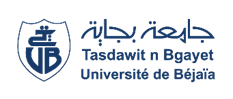 Université Abderrahmane Mira-BejaiaFaculté des Sciences Humaines et SocialesDépartement de Psychologie et orthophoniePlanning DES Examens de  L’Unité  Transversale  Du 1ER Semestre DE L’Année Universitaire 2023/2024M1 PHILOSOPHIE AdministrationModulesDates & JoursHorairesEnseignant (e)s chargé (e)s des modulesGroupesLocauxANGLAIS Mercredi17/01/202409H00-10H30MME .ZAIDI 1SALLE 24